Documentation: 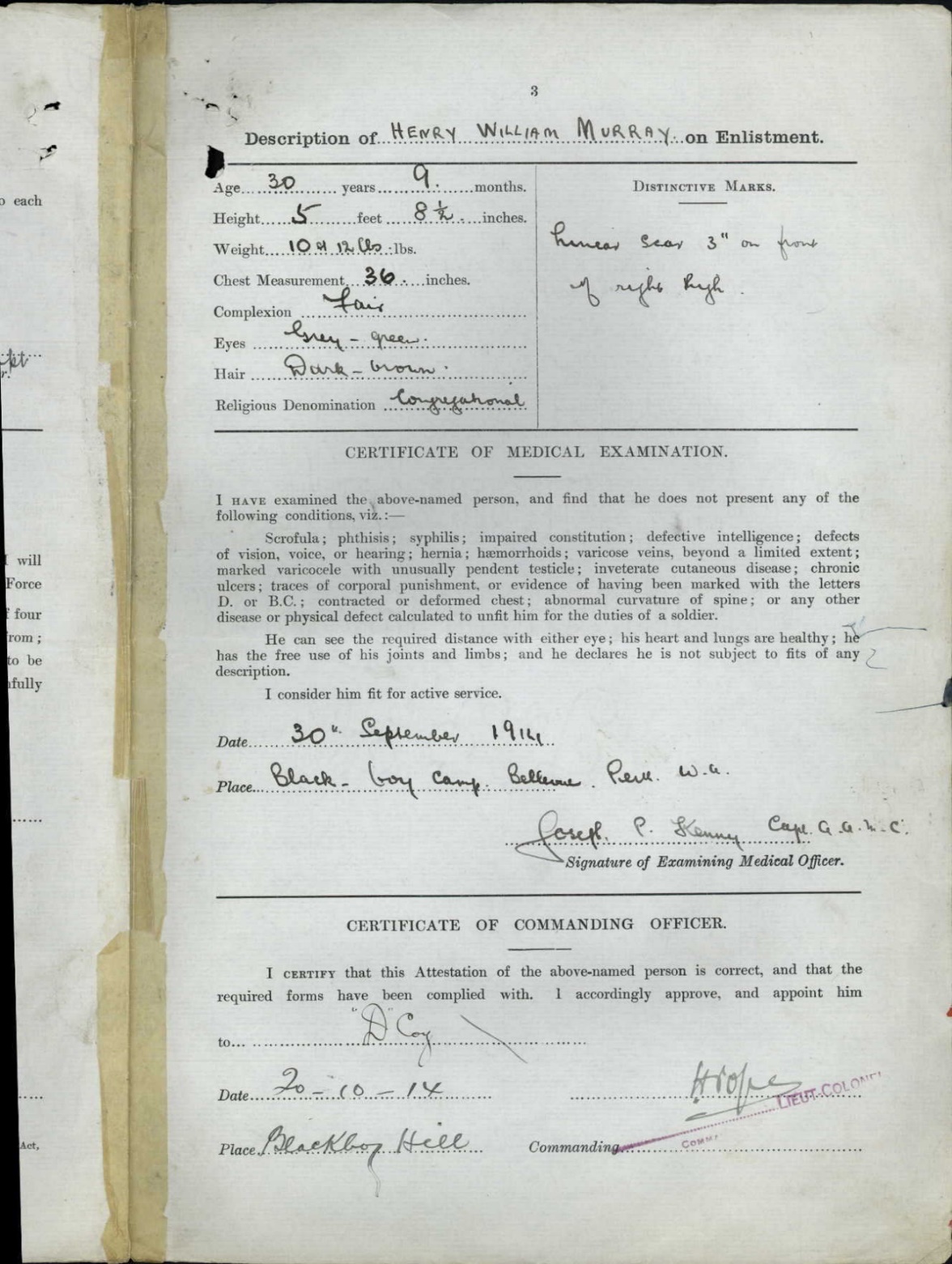 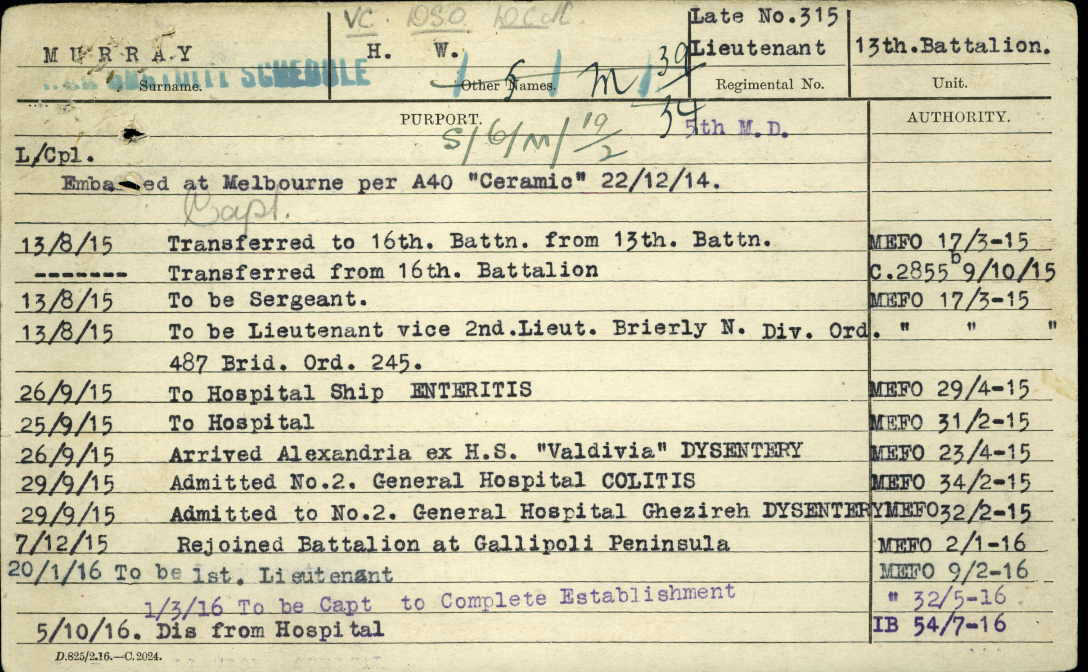 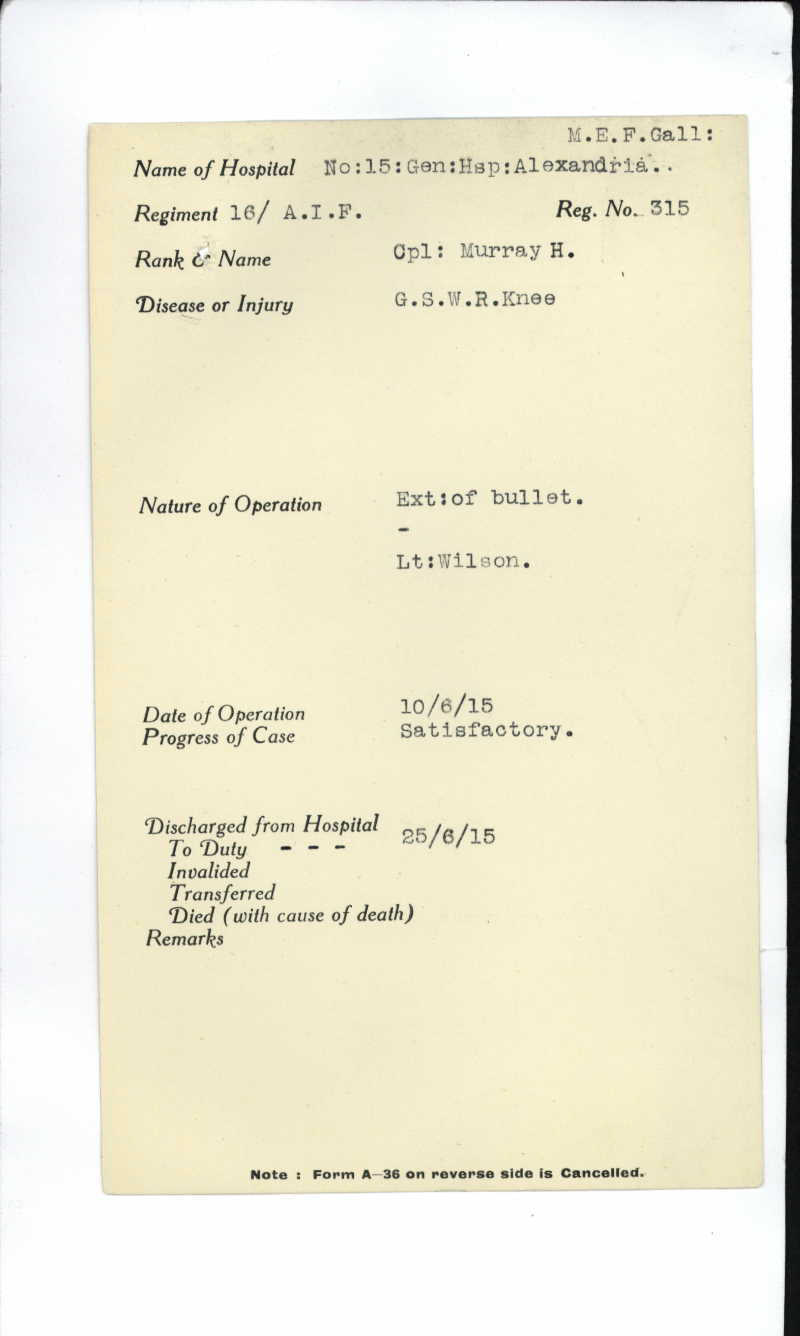 